ADEMPIMENTI DEI GENITORI Iscrizioni on line a.s. 2018/2019 dal 16 gennaio al 6 febbraio 2018Le domande di iscrizione alle prime classi delle scuole Primarie, Secondarie di I e II grado possono essere presentate dalle ore 8:00 del 16 gennaio 2018 alle ore 20:00 del 6 febbraio 2018 e devono essere effettuate esclusivamente on line (L.135/2012). I genitori possono accedere al link www.iscrizioni.istruzione.it cliccando sul bottone che trovano sulla home page del sito d’Istituto all’indirizzo www.icvialelombardiacologno.gov.it 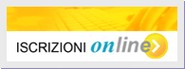 Prima dell’iscrizione è indispensabile effettuare la registrazione sul portale del Ministero a partire dal 9 gennaio 2018 (vi si accede cliccando sullo stesso bottone). In seguito i genitori, per poter effettuare l’iscrizione on line, devono individuare la scuola d’interesse, anche attraverso l’aiuto dell’applicazione “La Scuola in Chiaro” (cliccando il bottone corrispondente sulla home page del sito d’Istituto all’indirizzo www.icvialelombardiacologno.gov.it) 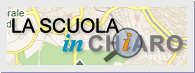 In seguito i genitori compileranno la domanda in tutte le sue parti. Una volta compilata ed inviata la domanda, il sistema “Iscrizioni on line” avvisa in tempo reale, via posta elettronica, dell’avvenuta registrazione o delle variazioni di stato della domanda. La famiglia, attraverso una funzione web, potrà in ogni momento seguire l’iter della domanda inoltrata. Il genitore che compila il modulo di domanda dichiara di avere effettuato la scelta in osservanza delle disposizioni del codice civile che richiedono il consenso di entrambi i genitori. Si ricorda inoltre che i dati riportati nel modulo d’iscrizione assumono il valore di dichiarazioni sostitutive di certificazione e che si prevedono conseguenze di carattere amministrativo e penale per chi rilasci dichiarazioni non corrispondenti a verità. Se non si è in possesso di un computer o di accesso ad Internet, si deve contattare la scuola di destinazione o di frequenza ed informarla della situazione: in tal caso la segreteria può inserire la domanda per conto della famiglia. 